МУНИЦИПАЛЬНОЕ БЮДЖЕТНОЕУЧРЕЖДЕНИЕ ДОПОЛНИТЕЛЬНОГО ОБРАЗОВАНИЯ«ГОРОДСКОЙ ДВОРЕЦ ДЕТСКОГО ТВОРЧЕСТВА им. А.АЛИША»ПРОЕКТНАЯ РАБОТА «Развитие креативности у учащихся при создании костюмов коллекции, через приобщение учащихся к ценностям национальнойи отечественной культуры»Авторы проекта:Красильникова Татьяна Анатольевна Должность: ПДО, руководитель театра моды Место работы: МБУДО ГДДТ им. А.Алиша:Казань, 2020Введение«Всякая благородная личность глубоко осознаёт своё кровное родство, свои кровные связи с Отечеством»В.Г.БелинскийОтторжение подрастающего поколения от отечественной культуры, от общественно-исторического опыта поколений – одна из серьезных проблем нашего времени. Развивать у детей понимания культурного наследия и воспитывать бережное отношение к нему необходимо со школьного возраста. Необходимость приобщения молодого поколения к национальной культуре трактуется народной мудростью: наше сегодня, как некогда наше прошлое, также творит традиции будущего. Наши дети должны хорошо знать не только историю Российского государства, но и традиции национальной культуры, осознавать, понимать и активно участвовать в её возрождении.Еще в 2011 году президент России Дмитрий Анатольевич Медведев заявил на встрече с ветеранами, что необходимо восполнить пробел в военно-патриотическом воспитании.Так, ряд ученых считает, что народное искусство не является абстрактным, оно проникнуто содержательностью, несет в себе определенную символику. Видим, что любой образ народного искусства является конкретным воспроизведением реальности и одновременно воплощением символических идей, мировоззренческих представлений, художественной наследственности, позволяет приобщать детей к духовной культуре своего народа, частью которой оно является. Актуальность проектаАктуальность проблемы воспитания патриотизма и нравственности в современном обществе определяется следующими основными причинами:Расширением неблагоприятной среды социального пространства, оказывающей негативное воздействие на сознание и чувства молодежи;Внедрением чуждых российскому менталитету ценностей, вытесняющих традиции России и национальной культуры.Вышеуказанные факторы оказали негативное влияние на общественное сознание некоторых возрастных групп страны, тем самым принизили воспитательное воздействие народной культуры, искусства – как важнейших факторов формирования патриотизма и нравственности.Идеи национальной доктрины были максимально развиты в федеральных государственных образовательных стандартах нового поколения (ФГОС). Считаю, что система дополнительного образования может внести существенный вклад для решения этой задачи, обеспечить приобщение воспитанников к ценностям мировой и отечественной культуры, сформировать у них национально-патриотические навыки через декоративно-прикладное искусство. Изготовление костюма, интересная техника рисования эскиза и умение преподнести отшитые модели, служит толчком к самовыражению и проявлению креативных способностей детей. Чтобы идти в ногу со временем, для старшей подростковой группы воспитанниц предлагаю воплощение идеи национального костюма через тесное сочетание настоящего и прошлого, через создание авторского стилизованного костюма. Сочетание современного кроя, современных тенденций моды с народными традициями декоративно прикладного творчества и отражение архитектуры Кул-Шариф и других памятников архитектуры позволяет сочетать патриотическое воспитание с творческой самореализацией. Это будут источники вдохновения.Цель проекта: Создание костюмов коллекции методом стилизации, через приобщение воспитанниц к национальным ценностям и технологиям.Задачи проекта:Пробудить интерес к культуре и национальным традициям, через изучение старинных технологий создания и декорирования татарского костюма. Изучить формы архитектуры мечети и других памятников национальной архитектуры г. Казани.Сформировать в группе детей навыки по прорисовке татарского костюма, по исполнению элементов старинных вышивок. Проанализировать изученную информацию и создать свои авторские модели сценического стилизованного костюма-по теме архитектура г. Казани.Показать эскизы и костюмы коллекции на подиумах конкурсов и на площадках города.Целевая группа проекта: обучающиеся в театре моды и дизайна «стиль времени» в ГДДТ им А.Алиша.Возраст участников: 14-17лет.Способ реализации проекта: проект реализуется в рамках авторской программы дополнительного образования, по предметам «конструирование и моделирование одежды», «дизайн костюма», «прикладное творчество».Тип проекта: творческий.Сроки реализации проекта – 2019-2020 учебный год.Этапы реализации проекта:1. Подготовительный (с 09.2019г. по 12.2019г.)2. Основной (с 10.01.2020гг. по 04.2020 г.)3. Заключительный (с 04.20120г. по 05.2020 г.)Программа проектных мероприятий представлена в виде таблицы №1.Таблица 1 Программа проектных мероприятийПрорисованные эскизы костюмов коллекции (2 этап) «Архитектура Казани» методом стилизации.Идея создания коллекции: ценности национальной культуры в современной стилизованной форме  в новом художественном контексте.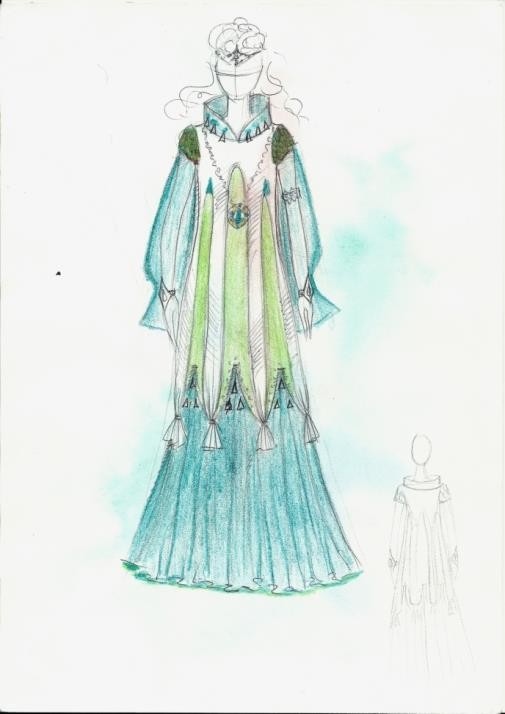 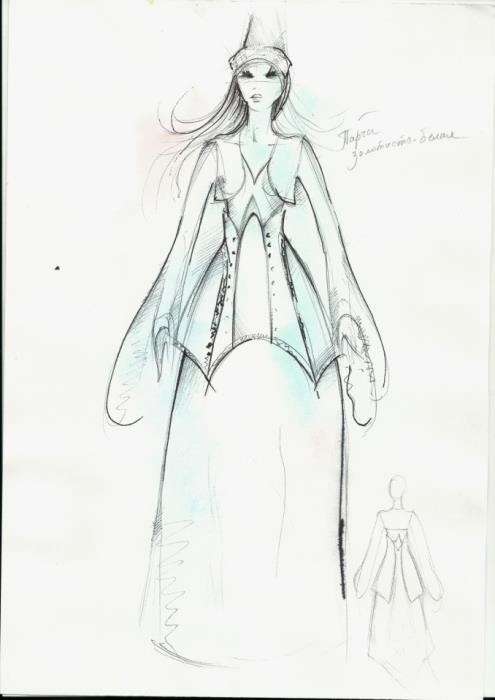 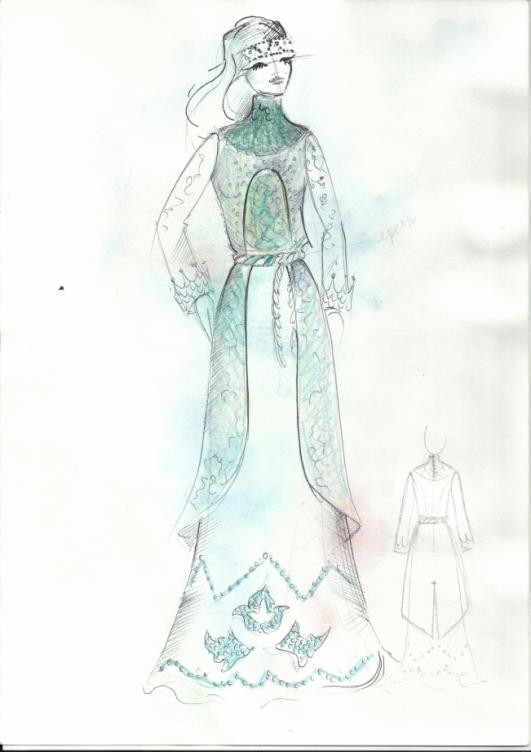 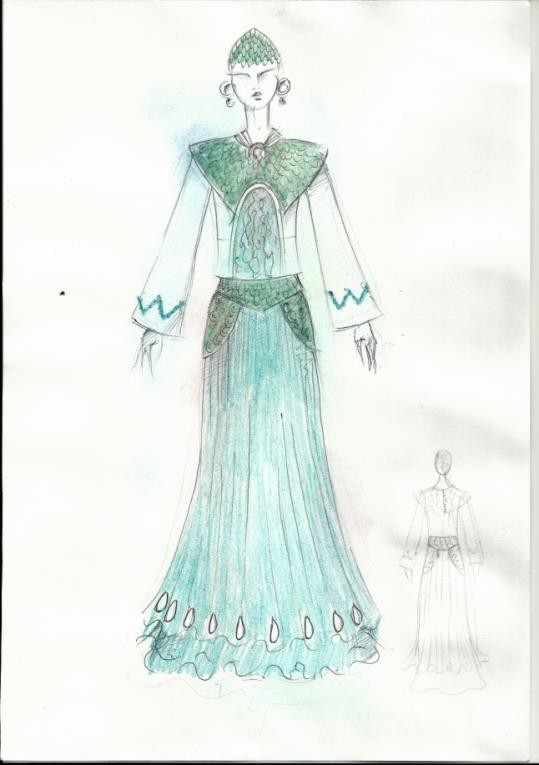 Ожидаемые результаты реализации проекта:Пробуждение интереса к культуре и национальным традициям, через создания выставочной работы с использованием методик национальной вышивки.Участие созданных выставочных работ в конкурсах национальных традиций.Создание воспитанницами авторских эскизов костюмов коллекции на тему «Архитектура Казани».Участие эскизов воспитанниц в профессиональных конкурсах моды.Участие коллектива воспитанниц в костюмах коллекции «Архитектура Казани во встрече делегаций их других регионов России в ГДДТ им. Алиша и на площадках города Казани (выступлении на сабантуе, награждение учителей года в Оперном театре и т..)Участие показа коллекции «Архитектура Казани» на подиумах и сценах Международных и республиканских конкурсах.Результативность проекта подтверждается высокими достижениями и креативностью, созданного продукта, на профессиональных конкурсах моды и прикладного творчества.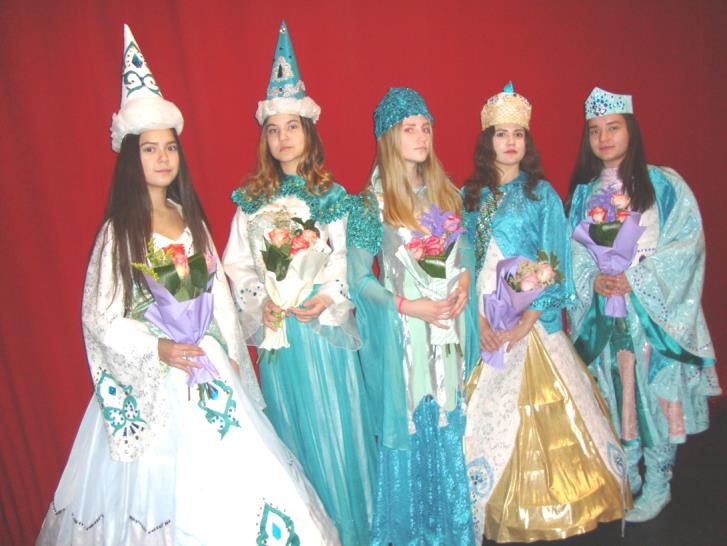 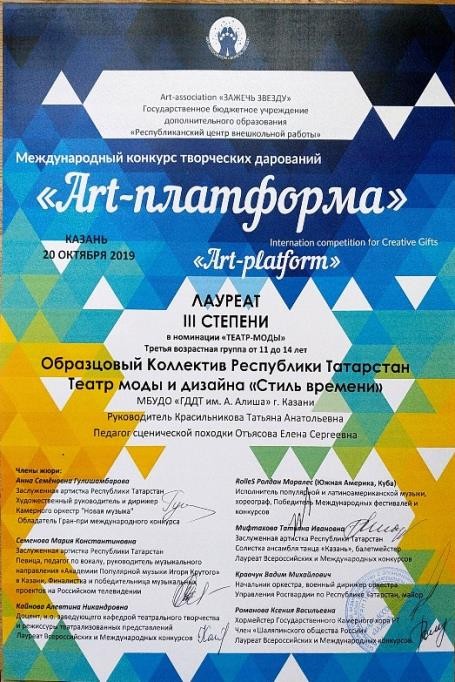 Таблица 2 Экономический расчет костюмаДанный костюм нам обошелся в 2641руб, это дешевле чем сшить его на заказ в ателье. А купить такой невозможно так как эти костюмы авторские и не повторимые.ЗаключениеЗадачей любого образовательного учреждения является не только выпуск учащихся с высоким уровнем знания, но и человека творчески активного, креативно мыслящего, умеющего оценивать ситуацию и быстро находить нестандартные решения проблемы. Работа над проектами способствует развитию у учащихся критического мышления, четкого алгоритма действий, интеграции различных областей деятельности, сотрудничеству педагога и учащихся.№Комплекс мерМесто проведенияСрок проведенияОтветственныйЭтап 1Этап 1Этап 1Этап 1Этап 11Изучить национальные узоры и техники костюмов в запасниках музея.Национальный  музейсентябрьРуководитель театра моды и пдо Красильникова Т. А.2Изучить старинные технологий вышивок калфаков бисеромНациональный    музейсентябрьРуководитель театра моды и пдо Красильникова Т. А.3Изучить старинных технологий вышивок калфаков ушковой техникойНациональный музейоктябрьРуководитель театра моды и пдо Красильникова Т. А.4Изучить старинные технологии вышивок перевязи бусинамиНациональный музейоктябрьРуководитель театра моды и пдо Красильникова Т. А.5Изучить цветовую палитру татарского костюмаБиблиотека,  ГДДТ АлишаноябрьРуководитель театра моды и пдо Красильникова Т. А.6Изучить формы кроя и фасона женского татарского национального костюмаБиблиотека, ГДДТ АлишаноябрьРуководитель театра моды и пдо Красильникова Т. А.7Изучить формы архитектуры мечетиБиблиотека, улицы города КазанидекабрьРуководитель театра моды и пдо Красильникова Т. А.8Изучить памятники национальной архитектуры г. КазаниБиблиотека, улицы города КазанидекабрьРуководитель театра моды и пдо Красильникова Т. А.Этап 2Этап 2Этап 2Этап 2Этап 21Прорисовать женский татарский костюм выбранной цветовой палитройГДДТ 
им.А Алиша, каб.24январьРуководитель театра моды и пдо Красильникова Т. А.2Вышить элементы калфака бисером итворческую работу ушковой техникойГДДТ 
им.А Алиша, каб.24январьРуководитель театра моды и пдо Красильникова Т. А.3Прорисовать свои авторские модели сценического стилизованного костюма- по теме архитектура г.КазаниГДДТ 
им.А Алиша, каб.24февральРуководитель театра моды и пдо Красильникова Т. А.4Подобрать ткань. Разработать лекала в соответствии с эскизом.ГДДТ 
им.А Алиша, каб.24февральРуководитель театра моды и пдо Красильникова Т. А.5Раскроить и сшить свои авторские модели сценического стилизованного костюма по теме архитектура г.Казани.ГДДТ 
им.А Алиша, каб.24мартРуководитель театра моды и пдо Красильникова Т. А.6Разработать схемы декорирования костюма коллекции. Исполнить орнамент или элемент национальной вышивки для декора костюма.Определить расход ткани для каждого изделия.ГДДТ 
им.А Алиша, каб.24апрельРуководитель театра моды и пдо Красильникова Т. А.3 этап3 этап3 этап3 этап3 этап1Показать эскизы костюма коллекции в формате А3 на конкурсеЗаочные профессиональ-ные конкурсы эскизовМарт-майРуководитель театра моды и пдо Красильникова Т. А.2Показать костюмы коллекции на подиумах, конкурсах и на площадках города Казани.Площадки республикан-ских и международных конкурсов модымайРуководитель театра моды и пдо Красильникова Т. А.Расход ткани (м)Стоимость за 1 метрСтоимость изделияПлатьеКреп – сатин-2м.350руб.700руб.Жилет парча 1.5м.450руб675руб.Молния 125руб25 руб.Шифон рукава 2 м.220руб440рубКрепсатин на головнойубор и орнамент 1 м.350руб350 рубНитки армированные2 кат.18руб36руб.Сетка для подъюбника2м.220руб440 рубИтого:2641руб.